ВАЖНО ЗНАТЬ! В соответствии с п. 1 ст. 1 Федерального закона от 25.12.2008 № 273-ФЗ «О противодействии коррупции» под коррупцией понимается:- злоупотребление служебным положением, дача взятки, получение взятки, злоупотребление полномочиями, коммерческий подкуп либо иное незаконное использование физическим лицом своего должностного положения вопреки законным интересам общества и государства в целях получения выгоды в виде денег, ценностей, иного имущества или услуг имущественного характера, иных имущественных прав для себя или для третьих лиц либо незаконное предоставление такой выгоды указанному лицу другими физическими лицами;- совершение вышеуказанных деяний от имени или в интересах юридического лица.За получение взяткигрозит до 6 лет лишения свободы со штрафом в размере до тридцатикратной суммы взятки.За дачу взяткигрозит до 5 лет лишения свободы со штрафом в размере от пятикратной до пятнадцатикратной суммы взятки.ПОМНИ!Лицо, давшее взятку, освобождается от уголовной ответственности, если оно активно способствовало раскрытию и (или) расследованию преступления и либо в отношении его имело место вымогательство взятки со стороны должностного лица, либо лицо после совершения преступления добровольно сообщило в орган, имеющий право возбудить уголовное дело, о даче взятки.Телефоны «доверия» для сообщений о фактах коррупции:Прокуратура Советского района – (47158) 2-16-20Курская область, Советский район, п. Кшенский, ул. Пролетарская, д. 8ОСТАНОВИМ КОРРУПЦИЮ!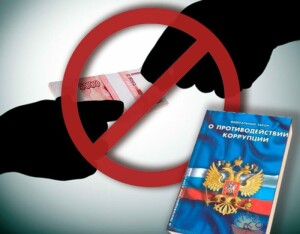 